227-275-197   Преподавание математики.  Урок алгебры в 11 классе (занятие элективного курса)  «Задачи с параметрами.  Расположение корней квадратного трёхчлена».  Учитель математики МБОУ СОШ №6  г. Железнодорожного Московской области Лодина Виолетта Сергеевна.                                                              В классах с углубленным изучением математики часто практикуются решение задач на выяснение расположения корней квадратного трёхчлена. В общеобразовательных классах эта тема изучается на элективных курсах. Ниже предлагается описание моего опыта работы по данной теме в 11 классе на занятиях  элективного курса «Решение задач с параметрами». Используются два способа: свойства квадратного трёхчлена и применение геометрического смысла производной. Изучение нового материала.Теоретическая часть материала разбирается с помощью презентации. Рассмотрим все возможные пять случаев расположения корней квадратного трёхчлена. 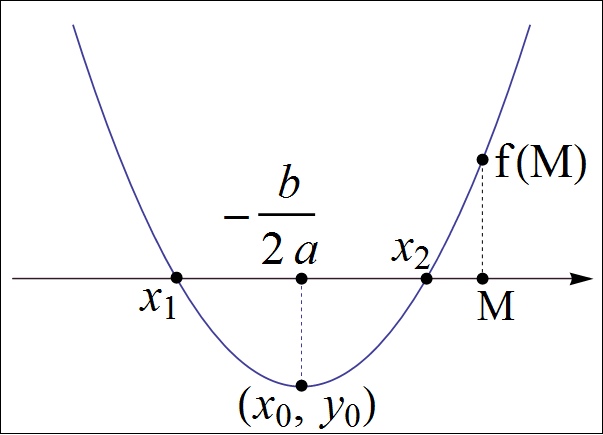 1 случай: оба корня меньше , т.е.    (Рисунок 1)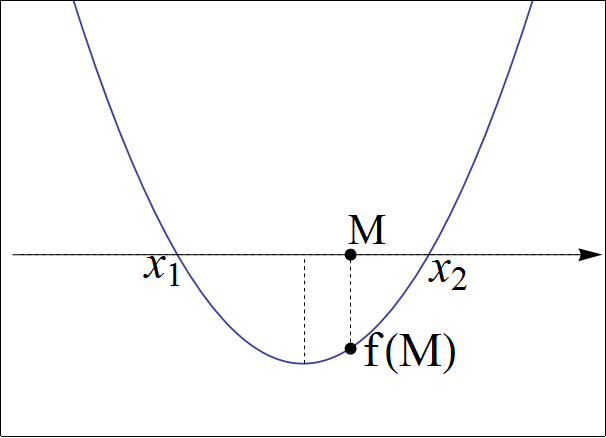 2 случай: один корень меньше,а другой больше  , т.е.    (Рисунок 2)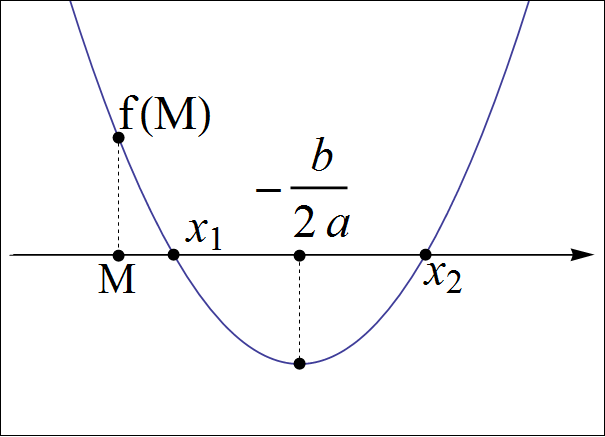 3 случай: оба корня больше  , т.е.      (Рисунок 3)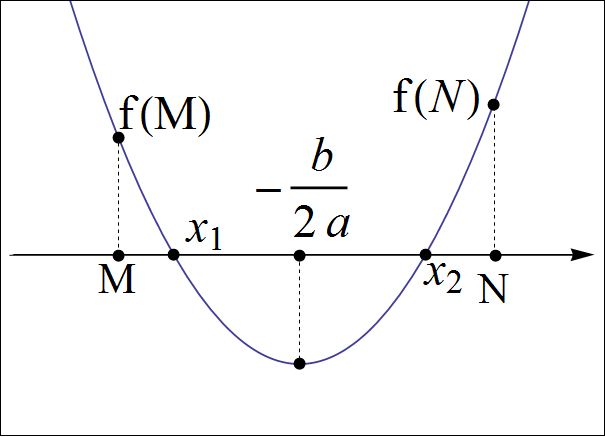 4 случай: оба корня внутри интервала    , т.е.      (Рисунок 4)  или     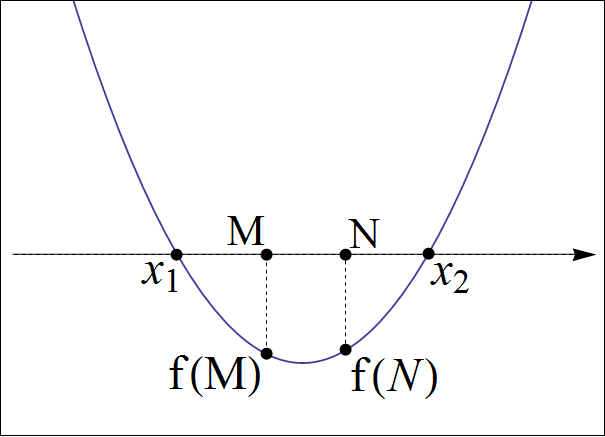 5 случай:     (Рисунок 5)Замечание. Следует особо рассмотреть случай  Упражнения для закрепленияРассмотрим примеры применения рассмотренного учебного материала. Используем  два способа решения: свойства квадратного трёхчлена и применение геометрического смысла производной. Учащимся выдаются таблицы (приложение №1). Задания№1, №2, №4 выполняют ученики  на доске. Задания № 3,№5 выполняют самостоятельно (проверка решений с помощью презентации). №1. Найти значения , при которых корни  уравнения2=0 удовлетворяют условиям .Решение. Используем второй случай. Составим систему неравенств .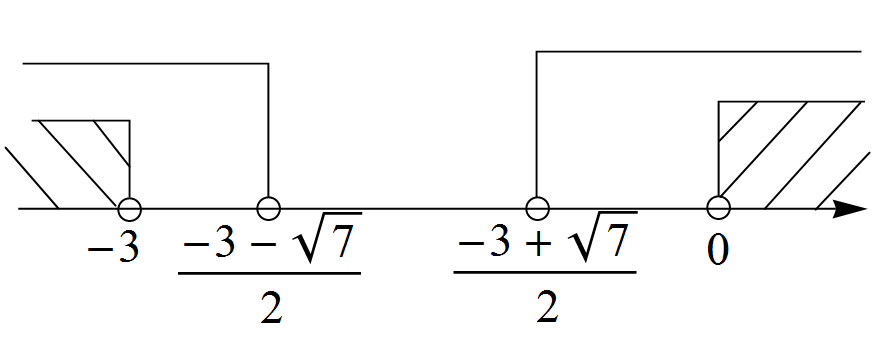 Ответ: .   (Рисунок 6)№2.Найти все действительные  , при которых корни оба корня уравнения ключены между  -2 и 0, т.е. Решение. Имеем четвёртый случай. Составим систему  неравенств.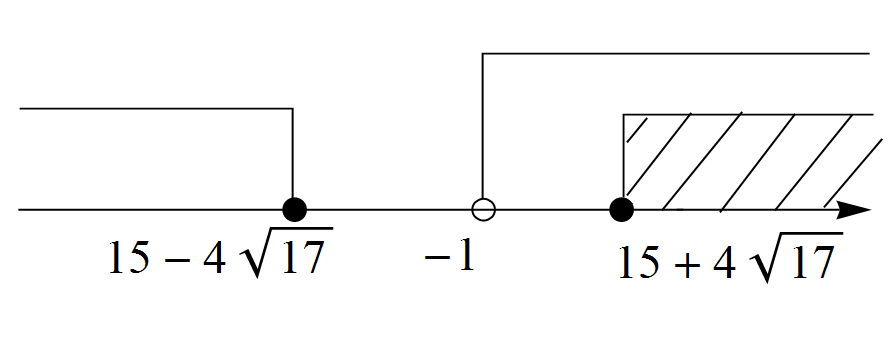 Ответ: .   (Рисунок 7)№3.При каких   корни   уравнения    удовлетворяют условию Решение. Имеем пятый случай.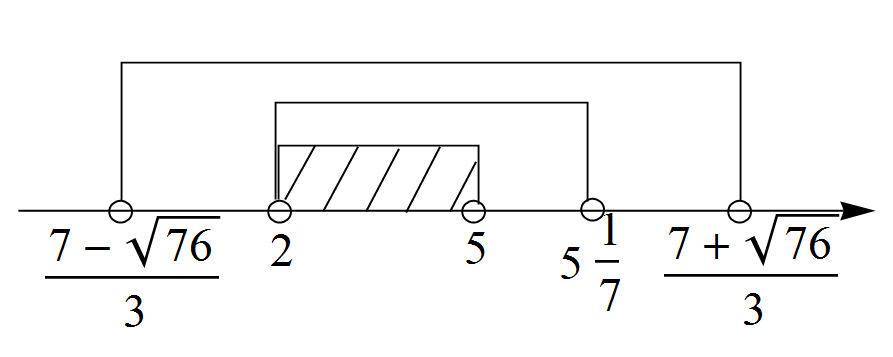 Ответ:     (Рисунок 8)№4. При каких корни уравнения удовлетворяют условию Решение. Имеем  третий случай             Ответ: ни при каких.  (Рисунок 9)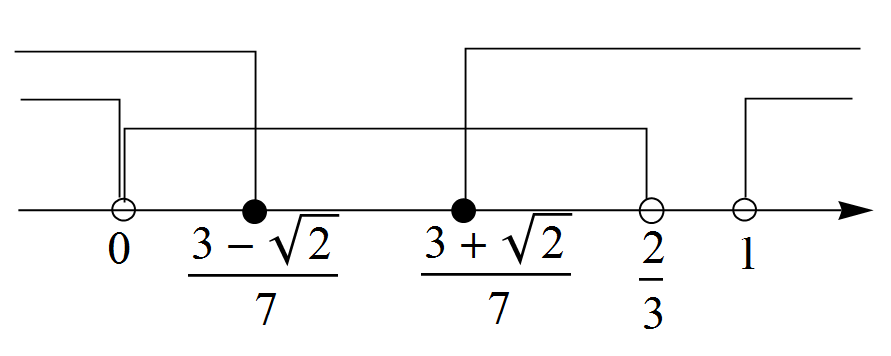 №5. При  каких  все решения уравнения    удовлетворяют условию  ?Решение. Имеет место четвёртый случай.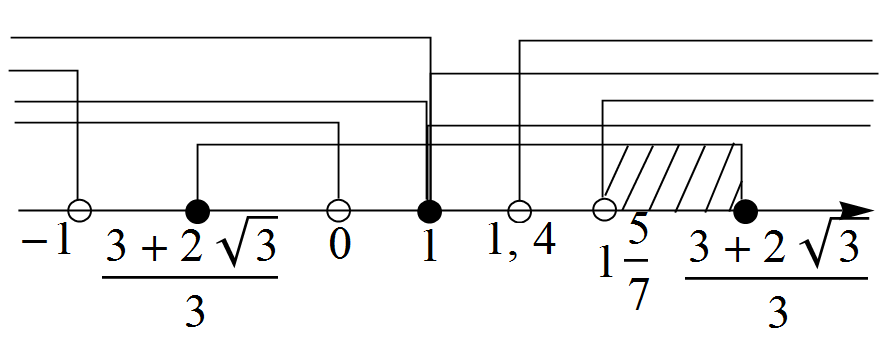 Если  Ответ:  .   (Рисунок 10)Упражнения для домашнего задания№1. При каких оба  корня уравнения  меньше?№2. При каких оба  корня уравнения    больше  ?№3. При каких  один из корней уравнения   больше , а другой меньше ?№4. Найти все значения  для которых один  корень  уравнения    больше , а другой меньше ?№5. При каких существует единственный корень уравнения   , удовлетворяющий  условию ?Приложение №1: Расположение корней квадратного трёхчлена.1 случай: оба корня меньше .2 случай: один корень меньше, а другой больше  3 случай: оба корня больше  4 случай: оба корня внутри интервала  или 5 случай: Замечание. Следует отдельно рассмотреть случай 